DOKUMEN-DOKUMEN YANG DIPERLUKAN UNTUK PENDAFTARAN(MAL / TUNTUTAN MENGUBAH PERINTAH HAK JAGAAN)PERHATIAN: Sila sediakan dokumen-dokumen berikut sebelum pendaftaran.Salinan dokumen bertanda ( * ) hendaklah disahkan benar oleh agensi berkenaanSetiap borang permohonan hendaklah diisi dengan kemas, jelas dan mudah untuk dibaca (TULISAN BERTAIP DIGALAKKAN)Setiap salinan dokumen hendaklah disediakan dengan kertas bersaiz A4.Setiap tuntutan hendaklah didaftarkan oleh Plaintif atau Peguam Syarie yang telah dilantik sahaja.Salinan Saman/ Dokumen PERLU ditambah mengikut bilangan, sekiranya pihak-pihak melebihi daripada  seorang. (jika berkaitan sahaja).Pendaftaran tidak akan diterima (ditolak) JIKA GAGAL mengemukakan dokumen tersebut dengan lengkap.Penggunaan cecair pemadam (liquid paper) adalah dilarang.BAYARAN PENDAFTARANSaman Dan Pernyataan Tuntutan (RM50.00)(MTS)	Penyampaian Notis Sulh/Saman Oleh Mahkamah (RM1.00 - untuk 3km pertama)* penambahan RM1.00 jika melebihi 3km	Permohonan Interlokutori – Luar Bidangkuasa (Jika Perlu RM10.00)(MTS) Permohonan Interlokutori – Penyampaian Saman Ganti (Jika Perlu RM10.00)(MTS)Perintah Interlokutori (bagi setiap perintah interlokutori yang dikeluarkan) (RM10.00)(MTS)Perintah/ Penghakiman (RM25.00)(MTS)Wakalah setiap seorang (RM10.00)Untuk kegunaan pejabat sahaja Nota: tandakan (  ) pada petak berkenaan. (dokumen yang diterima daripada pelanggan)Disemak	: …………….…..								Tarikh		:								Disahkan	: …………….…..Tarikh		:Tuntutan Ubah Perintah Hak *Jagaan/ Lawatan AnakSeksyen 76 Enakmen Undang-Undang Keluarga Islam (Negeri Sabah) 2004PERNYATAAN TUNTUTANDI DALAM MAHKAMAH RENDAH / TINGGI SYARIAH DI ........DI NEGERI SABAHSAMAN NO.: ……………….…………………… Tahun ……… ANTARA…………………………………..……………………………. 		PLAINTIF(*NO. K/P/ PASPORT: …………………………………….)DAN…………………………………..…………………………….		DEFENDAN (*NO. K/P/ PASPORT: …………………………………….)BUTIRAN PLAINTIF/ DEFENDANPlaintif dalam kes ini yang bernama ……..……………………..……………………… *No. K/P/ Pasport: ……………...……….. yang kini tinggal di ……..…………..…… ……..…………………………..…………………..…………………………..……………. dan merupakan (hubungan) ………………………………… kepada Defendan.Defendan bernama ……..……………………..……………………………..…………… *No. K/P/ Pasport: ………….......……….. adalah merupakan (hubungan) ……………… Plaintif yang beralamat di ………………………………………..……..……….............. ……………………………………………………………………………………………….. Plaintif dan Defendan telah bernikah pada tarikh ………..…… di ……...…………..PERENGGAN 4- HENDAKLAH DIISI SEKIRANYA PERNAH BERCERAI/ KALI PERTAMA DAN RUJU’/NIKAH SEMULAPlaintif dan Defendan *pernah/ tidak pernah bercerai pada tarikh ……..…..…… dengan talaq …………. dan telah *ruju’/ nikah semula pada tarikh ……..…..……Plaintif dan Defendan *tidak bercerai/ dalam proses perceraian di Mahkamah ……………………………..……..………..............PERENGGAN 6 - HENDAKLAH DIISI JIKA PLAINTIF DAN DEFENDAN TELAH BERCERAI Plaintif dan Defendan telah bercerai pada tarikh ……..…..…… di Mahkamah Rendah Syariah ……………………………………….. .Hasil perkahwinan tersebut, Plaintif dan Defendan telah dikurniakan …… orang anak:……………...……………………….. *No. Mykid/ MyKad: ..………….…………..Umur: ……………… tahun. 	        Jantina: *Lelaki / Perempuan.………………...…………………….. *No. Mykid/ MyKad: ..………….…………..Umur: ……………… tahun. 	        Jantina: *Lelaki / Perempuan.……………...……………………….. *No. Mykid/ MyKad: ..………….…………..Umur: ……………… tahun. 	        Jantina: *Lelaki / Perempuan.……………...……………………….. *No. Mykid/ MyKad: ..………….…………..Umur: ……………… tahun. 	        Jantina: *Lelaki / Perempuan.……………...……………………….. *No. Mykid/ MyKad: ..………….…………..Umur: ……………… tahun. 	        Jantina: *Lelaki / Perempuan.(Sila gunakan lampiran sekiranya ruang tidak mencukupi)BUTIRAN TUNTUTANPada tarikh ……..…..…… Mahkamah Tinggi Syariah *.............. (daerah) telah mengeluarkan satu Perintah berkaitan kes (jenis kes) …………………………… ………………………………. melalui SamanNo.: .….……………………...…….…..… PERENGGAN 9 – HENDAKLAH DIISI JIKA BERKAITAN UBAH PERINTAH HAK JAGAAN ANAK SAHAJAPlaintif memohon mengubah *perintah/ penghakiman tersebut berdasarkan kepada alasan-alasan berikut:………………………………………………………………………………………….………………………………………………………………………………………...….……………………………………………………………………………………...………………………………………………………………………………………….………………………………………………………………………………………...….……………………………………………………………………………………...………………………………………………………………………………………….………………………………………………………………………………………...….……………………………………………………………………………………...(Sila gunakan lampiran sekiranya ruang tidak mencukupi)PERENGGAN 9.4 - 9.6 – HENDAKLAH DIISI JIKA PLAINTIF ADALAH BAPADefendan *belum/ telah berkahwin lain dengan pasangannya bernama ……………….………..……………. *No. K/P / Pasport: ……………..…………. dan merupakan bukan mahram kepada anak-anak.Defendan telah berkelakuan buruk secara keterlaluan dan terbuka dengan cara …………………………………………………………………………………… ………………………………………………………………………………………… …………………………………………………………………………………………Defendan telah murtad dengan memeluk agama ……………………..…… pada tarikh ……..…..…… .PERENGGAN 10 – HENDAKLAH DIISI JIKA BERKAITAN UBAH PERINTAH HAK LAWATAN ANAK SAHAJAPlaintif memohon mengubah *perintah/ penghakiman tersebut berdasarkan kepada alasan-alasan berikut:………………………………………………………………………………………….………………………………………………………………………………………...….……………………………………………………………………………………...………………………………………………………………………………………….………………………………………………………………………………………...….……………………………………………………………………………………...………………………………………………………………………………………….………………………………………………………………………………………...….……………………………………………………………………………………...………………………………………………………………………………………….………………………………………………………………………………………...….……………………………………………………………………………………...………………………………………………………………………………………….………………………………………………………………………………………...….……………………………………………………………………………………...(Sila gunakan lampiran sekiranya ruang tidak mencukupi)Plaintif memohon terma perintah tersebut diubah kepada:………………………………………………………………………………………….………………………………………………………………………………………...….……………………………………………………………………………………...………………………………………………………………………………………….………………………………………………………………………………………...….……………………………………………………………………………………...………………………………………………………………………………………….………………………………………………………………………………………...….……………………………………………………………………………………...………………………………………………………………………………………….………………………………………………………………………………………...….……………………………………………………………………………………...………………………………………………………………………………………….………………………………………………………………………………………...….……………………………………………………………………………………...(Sila gunakan lampiran sekiranya ruang tidak mencukupi)Kedua-dua pihak *setuju / tidak setuju untuk mengubah perintah tersebut.Plaintif memohon kepada Mahkamah Yang Mulia ini agar meluluskan tuntutan Plaintif selari dengan peruntukkan di bawah Seksyen 76 Enakmen Undang-Undang Keluarga Islam (Negeri Sabah) 2004 atau apa-apa perintah yang difikirkan patut oleh Mahkamah Yang Mulia ini.Kepada ……..……….……………………….…… Defendan yang dinamakan di atas yang beralamat di ………………………………………………...…………………………………….  ……………………………………………………………………………………….…………….. (No. Telefon: …………….…..) Bertarikh ………………………	         	        ………………………………………………. 						Plaintif (atau Peguam Syarie bagi Plaintif)NOTA: (*sila potong mana yang tidak berkaitan)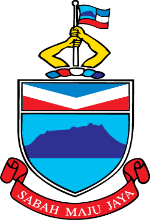     *Untuk diisi oleh Pemohon / Plaintif. Sila isi dengan HURUF BESARBILDOKUMEN YANG DIPERLUKANSEMAKAN PELANGGANSEMAKAN MAHKAMAHPernyataan Tuntutan dan Borang Maklumat Diri3 Salinan* Salinan Kad Pengenalan/ Pasport – Plaintif /  Defendan (jika ada)  3 salinanSalah seorang pihak-pihak hendaklah bermastautin di dalam daerah berbidangkuasa.Jika alamat di dalam kad pengenalan bukan dalam bidangkuasa daerah tersebut, isi Borang Pengesahan Pemastautinan (Boleh didapati di kaunter/ laman web  JKSNS)*TEMPOH SAH LAKU ADALAH 6 BULAN DARI TARIKH PENDAFTARAN3 Salinan* Salinan Surat Perakuan Nikah/ Ruju’3 salinanLaporan KAGAT sekiranya salah satu pihak anggota tentera  1 salinanDokumen-dokumen lain yang berkaitan (jika ada)3 salinanWAKTU PENDAFTARAN & PEMBAYARANMAHKAMAH TINGGI SYARIAHISNIN - KHAMISSesi 1	:     8.00 Pagi  – 12.30 TengahariSesi 2	:     2.00 Petang – 3.00 PetangJUMAATSesi 1	:     8.00 Pagi - 11.30 PagiSesi 2	:     2.00 Petang – 3.00 PetangNOTA : SILA HADIR 30 MINIT SEBELUM WAKTU BAYARAN DITUTUPBORANG MAKLUMAT DIRI(maklumat ini perlu dilengkapkan bersama borang permohonan / tuntutan)PEMOHON / PLAINTIFPEMOHON / PLAINTIFPEMOHON / PLAINTIFPEMOHON / PLAINTIFPEMOHON / PLAINTIF                 RESPONDEN / DEFENDAN/ SIMATI                 RESPONDEN / DEFENDAN/ SIMATI                 RESPONDEN / DEFENDAN/ SIMATI                 RESPONDEN / DEFENDAN/ SIMATI                 RESPONDEN / DEFENDAN/ SIMATINamaNamaNo. Kad Pengenalan(Sila isi salah satu yang berkenaan)Baru        :Lama       :Tentera / Polis   :Pasport   :Baru        :Lama       :Tentera / Polis   :Pasport   :Baru        :Lama       :Tentera / Polis   :Pasport   :Baru        :Lama       :Tentera / Polis   :Pasport   :No. Kad Pengenalan/ Sijil Kematian(Sila isi salah satu yang berkenaan)Baru        :Lama       :Tentera / Polis   :Pasport   :Baru        :Lama       :Tentera / Polis   :Pasport   :Baru        :Lama       :Tentera / Polis   :Pasport   :Baru        :Lama       :Tentera / Polis   :Pasport   :Alamat untuk dihubungiAlamat untuk dihubungiPoskodPoskodPekerjaanPekerjaanTarikh LahirTarikh LahirUmurUmurBangsaBangsaTempat / Negeri AsalTempat / Negeri AsalMaklumat Peguam PlaintifMaklumat Peguam PlaintifMaklumat Peguam PlaintifMaklumat Peguam PlaintifMaklumat Peguam PlaintifMaklumat Peguam DefendanMaklumat Peguam DefendanMaklumat Peguam DefendanMaklumat Peguam DefendanMaklumat Peguam DefendanTetuan (Alamat)Tetuan (Alamat)No. Telefon & E-melNo. Telefon & E-melNo. Sijil Beramal & Tarikh TamatNo. Sijil Beramal & Tarikh TamatSila tandakan (√) sebagai pilihan hebahan makluman prosiding (mySMS / e-mel)Sila tandakan (√) sebagai pilihan hebahan makluman prosiding (mySMS / e-mel)Sila tandakan (√) sebagai pilihan hebahan makluman prosiding (mySMS / e-mel)Sila tandakan (√) sebagai pilihan hebahan makluman prosiding (mySMS / e-mel)Sila tandakan (√) sebagai pilihan hebahan makluman prosiding (mySMS / e-mel)Sila tandakan (√) sebagai pilihan hebahan makluman prosiding (mySMS / e-mel)Sila tandakan (√) sebagai pilihan hebahan makluman prosiding (mySMS / e-mel)Sila tandakan (√) sebagai pilihan hebahan makluman prosiding (mySMS / e-mel)Sila tandakan (√) sebagai pilihan hebahan makluman prosiding (mySMS / e-mel)Sila tandakan (√) sebagai pilihan hebahan makluman prosiding (mySMS / e-mel)No. TelefonNo. TelefonE-melE-mel